Задания школьного этапа олимпиады по искусству (мировой художественной культуре) для 7-8 классов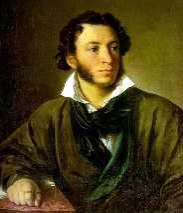 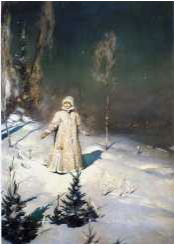 1. Прочтите отрывки стихотворений. Какие(ое) из них принадлежит перу поэта, изображённого на иллюстрации № 1 (см. ниже)? Кто этот поэт? Кто автор данного портрета?А. «У лукоморья дуб зелёный,	Б. «Есть в осени первоначальной Златая цепь на дубе том.                                                  Короткая, но дивная пора:И днём и ночью кот учёный	Весь день стоит как бы хрустальный Всё ходит по цепи кругом»	И лучезарны вечера»В. «Белая берёза под моим окном	Г. «Нет безобразья в природе -Принакрылась снегом                                                     И кочи, и моховые болота, и пни -Словно серебром»                                                            Всё хорошо под сиянием лунным»___________________________________________________________________________________________2. На иллюстрации № 2 картина В.И.Васнецова (см. ниже). Как она называется? Какие герои и героини русского фольклора нашли отражение в творчестве данного художника?_____________________________________________________________________________________________Иллюстрации к вопросам № 1 и № 2№ 1	№ 23. Кто из этих композиторов не являлся представителем музыкального общества 60-70 годов 19 века «Могучая кучка»?А) П.И.Чайковский; Б) М.А.Балакирев; В) М.П.Мусоргский; Г) А.П.Бородин.4. Один из ярких представителей русского театрального искусства рубежа XIX-XX веков, автор следующего изречения: «Любите не себя в искусстве, а искусство в себе». Он является создателем актёрской системы, которая на протяжении 100 лет имеет огромную популярность в России и в мире. Кто он?А) В.И.Немирович-Данченко; Б) К.С.Станиславский;В) З.Гиппиус;Г) М.Н.Ермолова.5.	Какое произведение изобразительного искусства древнегреческого мастера Фидия было названо одним из семи чудес света? _________________________________________________________________6. В каком музыкальном жанре работали Луи Армстронг, Элла Фицджеральд, Олег Лунстрем, Жанна Агузарова:А) рок; Б) джаз; В) поп;Г) фолк-музыка.7. Самый обширный музей русского искусства в мире. Находится в Санкт-Петербурге, в здании Михайловского дворца. Основан российским императором Николаем II в память о своём родителе – императоре Александре III: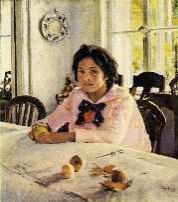 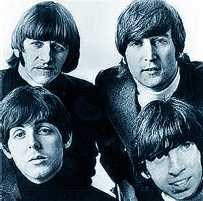 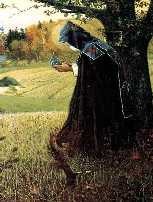 А) Эрмитаж;Б) Третьяковская галерея; В) Русский музей;Г) Музей изобразительных искусств им. А.С.Пушкина.8. С древних времён странам присваивались почётные звания. Каким странам соответствуют следующие сравнения:1) Страна восходящего солнца;	А) Израиль;2) Страна утренней свежести;	Б) Великобритания; 3) Зелёный Альбион;	В) Корея;4) Святая земля.	Г) Япония.9. Какой декоративный элемент, используемый в изобразительном искусстве арабского Востока, соответствует барельефу в западноевропейской архитектуре? ________________________________________10.	Прототипом какого реального сооружения античной культуры явился легендарный Лабиринт, о котором рассказывается в мифе о Тезее и Минотавре:А) Кносский дворец;Б) Замок Нойшванштайн;В) Мавзолей в Галикарнасе.; Г) Акрополь.11.	Кто автор картины, представленной на иллюстрации 3 (см. ниже – после вопроса №14), как она называется, в каком жанре написана? Как это произведение связано с именем известного русского мецената? _____________________________________________________________________________________________ _____________________________________________________________________________________________12.	В каком литературном жанре написана «Повесть временных лет»? Кто её автор? Как назывались подобные произведения в странах средневековой Европы? _____________________________________________________________________________________________13.	Какая музыкальная группа впервые исполнила известную песню «Yesterday»? Фотография исполнителей представлена на иллюстрации № 4 (см. ниже)._____________________________________________________________14.	Фрагмент какой картины представлен на иллюстрации № 5 (см. ниже)? Кто её автор? Почему существует два варианта этой картины? В каких музеях они выставлены?______________________________________________________________________________________________Иллюстрации к вопросам № 13, 15 и 16:№ 3	№ 4	№ 515.	Кого из известных композиторов мировой классической музыки называли вундеркиндом? Почему? ____________________________________________________________________________________________16. При жизни этот итальянский представитель науки был известен как	активный сторонник гелиоцентрической системы мира, что привело к серьёзному его конфликту с католической церковью. Эйнштейн назвал его «отцом современной науки». Общеизвестна легенда, по которой после показного отречения он сказал«И всё-таки она вертится!». Однако доказательств тому нет (данный миф был запущен в обращение в 1757 году журналистом Д.Баретти). О ком идет речь? ____________________________________________________17. Картина какого итальянского художника Высокого Возрождения названа «Жемчужиной Дрезденской картинной галереи»? Часто ее образ связывают с музыкальным произведением Ф.Шуберта «Ave Maria». Как она называется? Кто ее автор? ________________________________________________________________________________________18. Об этой картине художника В.Серова (на сюжет мифа Древней Греции) О.Мандельштам написал следующее: «Горько внимает она могучий плеск, тучное море кругом закипает в ключ, видно, страшит ее вод маслянистый блеск и соскользнуть бы хотелось с шершавых круч…»А) «Похищение Европы»; Б) «Суд Париса»;В) «Персей и Андромеда»; Г) «Демон сидящий».19. В каком литературном жанре работали А.Л.Барто, С.Я.Маршак, Л.Пантелеев, А.П.Гайдар? ______________________________________________________________________________________________20. Как называли поэтов, композиторов, исполнителей собственных сочинений, работавших в период оттепели на советской сцене? _________________________________________________________21. Какие подвиги не принадлежат Гераклу: А) удушение немейского льва;Б) добыча огня у Гефеста для людей;В) обучение людей приметам, премудрости чисел и сложенью букв; Г) укрощение Эриманфского вепря и битва с кентаврами;Д) укрощение критского быка;Е) укрощение стража Аида – пса Цербера; Ж) укрощение циклопа;З) победа над Кроносом;И) похищение золотых яблок из сада Гесперид; К) победа над Минотавром;Л) победа над Голиафом;М) похищение пояса Ипполиты, царицы амазонок; Н) похищение золотого шлема эллинов.22. Узнайте полотна, фрагменты из которых представлены:1. Рафаэль	А)	Б) «Сикстинская мадонна»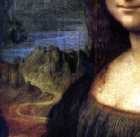 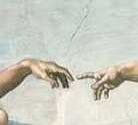 2. Леонардо да Винчи «Мона Лиза»3. Микеланджелофреска «Сотворение Адама»4. Леонардо да Винчи«Тайная вечеря»	В)	Г)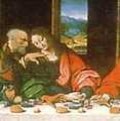 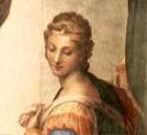 Творческое задание1.	Укажите название холста и ее автора _________________________________________________________________________________________2.	Художник использовал сюжет из ЕвангелияДа	Нет3.	В образе любящего отца художник изобразил Бога-отца Да	Нет4.	На заднем плане изображен Змей-искусительДа	Нет5.	Помимо отца и сына на картине изображены ещё 4 персонажа Да	Нет6.	Лицо человека, расположенного в правой части картины, выражает сочувствие, а надетый на него дорожный плащ и посох в руках наводят на мысль, что это, также как и блудный сын, одинокий странникДа	Нет7.	Композиционный центр находится почти у края картины Да	Нет8.	Среди всех изображенных людей выделяется фигура священника благодаря красной рясе (на холсте справа)Да	Нет9.	Темный фон картины символизирует грешный мир, лишенный божественной любви Да	Нет10. В картине применен композиционный приём сближения планов Да	Нет11. Красный цвет на полотне символизирует трагический результат сложившейся жизненной ситуации Да	Нет12. Образы на картине согласованы и расположены линейно Да	Нет13. Картина	перенасыщена	фигурами,	мало неструктурированным пространствомДасогласованными	друг	с	другом	и	с	окружающимНет14. Размещение главного смыслового центра картины на одной трети расстояния по высоте соответствует закону золотого сечения, который с древних времен использовали художники, чтобы добиться наибольшей выразительности своих творенийДа	Нет15. Освещенная фигура сына символизирует, что он будет гореть в огне ада. Да	Нет